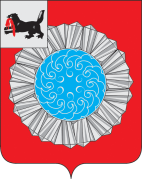 АДМИНИСТРАЦИЯ  МУНИЦИПАЛЬНОГО ОБРАЗОВАНИЯ  СЛЮДЯНСКИЙ РАЙОНП О С Т А Н О В Л Е Н И Ег. Слюдянкаот_13.10.2015 года__ №_917_________Об утверждении порядка предварительного уведомления лицами, замещающими должности муниципальной службы муниципального образования Слюдянский район представителя нанимателя (работодателя) о выполнении иной оплачиваемой работыВ целях предотвращения конфликта интересов, соблюдения служебной дисциплины  лицами, замещающими должности муниципальной службы муниципального образования Слюдянский район , в соответствии с частью 2 статьи 11 Федерального закона от 2 марта 2007 года №25-ФЗ "О муниципальной службе в Российской Федерации", Федеральным законом от 25 декабря 2008 года №273-ФЗ «О противодействии коррупции», руководствуясь статьями 38, 47 Устава муниципального образования Слюдянский район,ПОСТАНОВЛЯЮ:Утвердить Порядок предварительного уведомления лицами, замещающими должности муниципальной службы муниципального образования Слюдянский район представителя нанимателя (работодателя) о выполнении иной оплачиваемой работы (прилагается).Распространить действие данного постановления на Думу муниципального образования Слюдянский район и контрольно-счетную палату муниципального образования Слюдянский район.Начальнику управления труда, заработной платы и муниципальной службы администрации муниципального образования Слюдянский район (Орловой С.Г.), председателю Думы МО Слюдянский район (Чубарову А.Г.), председателю МКУ «Комитет по управлению муниципальным имуществом и земельным отношениям МО Слюдянский район» (Стаценской Л.В.), председателю МКУ «Комитет финансов муниципального образования Слюдянский район» (Усольцевой И.В.), председателю МКУ «Комитет по социальной политике и культуре МО Слюдянский район» (Дурных А.В.) довести данное постановление до сведения муниципальных служащих путем письменного ознакомления.Опубликовать  настоящее постановление в приложении к газете «Славное море» и разместить на сайте администрации МО Слюдянский районКонтроль за исполнением настоящего постановления возложить на руководителя аппарата администрации муниципального района Лазареву Н.Л., а также на руководителей соответствующих муниципальных казенных учреждений.И.О. мэра муниципального образованияСлюдянский район							Ю.Н. АзоринПриложение №1к постановлению администрации муниципального образования Слюдянский районот _13.10.2015 года_ № _917ПОРЯДОКПРЕДВАРИТЕЛЬНОГО УВЕДОМЛЕНИЯ ЛИЦАМИ, ЗАМЕЩАЮЩИМИ ДОЛЖНОСТИ МУНИЦИПАЛЬНОЙ СЛУЖБЫ МУНИЦИПАЛЬНОГООБРАЗОВАНИЯ СЛЮДЯНСКИЙ РАЙОН ПРЕДСТАВИТЕЛЯ НАНИМАТЕЛЯ (РАБОТОДАТЕЛЯ) О ВЫПОЛНЕНИИ ИНОЙ ОПЛАЧИВАЕМОЙ РАБОТЫ1. Настоящий Порядок распространяется на муниципальных служащих, замещающих должности муниципальной службы в муниципальном образовании Слюдянский район.2. Лица, замещающие должности муниципальной службы муниципального образования Слюдянский район (далее муниципальные служащие) вправе с предварительным письменным уведомлением представителя нанимателя (работодателя) выполнять иную оплачиваемую работу, если это не повлечет за собой конфликт интересов и если иное не предусмотрено законодательством о муниципальной службе.Предварительное письменное уведомление представителя нанимателя (работодателя) о выполнении иной оплачиваемой работы является должностной обязанностью муниципального служащего.3. Выполнение муниципальным служащим иной оплачиваемой работы должно осуществляться в свободное от основной работы время в соответствии с требованиями трудового законодательства о работе по совместительству.4. Муниципальный служащий направляет представителю нанимателя (работодателю) – мэру муниципального района, председателю соответствующего комитета, председателю Думы муниципального образования Слюдянский район,  уведомление до начала выполнения иной оплачиваемой работы в письменном виде по форме согласно приложению 1 к настоящему Порядку. Муниципальный служащий указывает в уведомлении:- наименование и характеристику деятельности организации, в которой предлагается осуществлять иную оплачиваемую работу;- наименование должности по иной оплачиваемой работе, основные обязанности, описание характера работы;- график занятости (сроки и время иной оплачиваемой работы).К уведомлению прикладывается копия трудового договора или договора гражданско-правового характера на выполнение иной оплачиваемой работы (в случае если такой договор не заключен на момент уведомления, соответствующая копия договора направляется представителю нанимателя (работодателю) в трехдневный срок с момента его заключения).5. Мнение непосредственного руководителя муниципального служащего должно подтверждать, что выполнение муниципальным служащим иной оплачиваемой работы не приведет к возникновению конфликта интересов и предполагаемый график иной оплачиваемой работы не будет препятствовать исполнению должностных обязанностей муниципального служащего по основному месту работы.В случае если непосредственный руководитель возражает против выполнения муниципальным служащим иной оплачиваемой работы, в бланке уведомления он обосновывает свое мнение о том, что иная оплачиваемая работа муниципального служащего приведет или может привести к возникновению конфликта интересов.6. Уведомление передается муниципальным служащим в кадровую службу и подлежит регистрации в журнале по форме согласно приложению 2 к настоящему Порядку.7. Заверенная копия уведомления подлежит направлению кадровой службой в трехдневный срок в комиссию муниципального образования Слюдянский район по соблюдению требований к служебному поведению муниципальных служащих и урегулированию конфликта интересов (далее - комиссия).8. Комиссия принимает решение о наличии (отсутствии) конфликта интересов на муниципальной службе и соблюдении (несоблюдении) муниципальным служащим требований действующего законодательства Российской Федерации.9. Муниципальному служащему запрещается выполнять иную оплачиваемую работу по совместительству, если это влечет или может повлечь за собой конфликт интересов и (или) выполнение иной оплачиваемой работы не соответствует требованиям действующего законодательства Российской Федерации.10. Муниципальный служащий  вправе заниматься оплачиваемой деятельностью, финансируемой исключительно за счет средств иностранных государств, международных и иностранных организаций, иностранных граждан и лиц без гражданства только при наличии письменного разрешения представителя нанимателя (работодателя) об осуществлении такой деятельности, если иное не предусмотрено международным договором Российской Федерации или законодательством Российской Федерации.11. В случае изменения графика выполнения иной оплачиваемой работы, а также иных обстоятельств, связанных с выполнением такой работы, муниципальный служащий уведомляет представителя нанимателя (работодателя) в соответствии с настоящим Порядком.12. Несоблюдение муниципальным служащим Порядка предварительного уведомления представителя нанимателя (работодателя) о выполнении иной оплачиваемой работы является основанием для привлечения его в установленном порядке к дисциплинарной ответственности за несоблюдение требований статьи 11 Федерального закона №25-ФЗ от 02 марта 2007 года «О муниципальной службе в Российской Федерации» и настоящего Порядка. Кроме этого если будет установлен конфликт интересов, то муниципальный служащий  подлежит увольнению в соответствии с частью 2 статьи 27.1 закона №25-ФЗ за утрату доверия в связи с невыполнением обязанности информировать о конфликте интересов.Руководитель аппарата администрациимуниципального образованияСлюдянский район								Н.Л. ЛазареваПриложение 1к Порядку предварительного уведомления муниципальным служащимпредставителя нанимателя (работодателя) о выполнениииной оплачиваемой работы
Представителю нанимателя (работодателю) ________________________________________________________________________ ____________________________________________________________________________________________________________должность, фамилия, инициалы)
УВЕДОМЛЕНИЕ МУНИЦИПАЛЬНОГО СЛУЖАЩЕГО О ВЫПОЛНЕНИИ ИНОЙ ОПЛАЧИВАЕМОЙ РАБОТЫВ соответствии с частью 2 статьи 11 Федерального закона от 2 марта2007 года № 25-ФЗ «О муниципальной службе в Российской Федерации" я,__________________________________________________________________________, (фамилия, имя, отчество)замещающий должность муниципальной службы __________________________________________________________________________________________________________________________________________________________ (наименование должности)намерен(а) с "___" ____________ 20__ г., по "___" ____________ 20__ г. заниматься иной оплачиваемой деятельностью, выполняя работу _____________________________________________________________________________(по трудовому договору, гражданско-правовому договору)в ____________________________________________________________________________ (полное наименование организации)Содержание работы _________________________________________________________ (наименование должности, график занятости, краткое описание характера иной оплачиваемой работы, основные должностные обязанности) _____________________________________________________________________________ _________________________________________________________________________________________________________________________________________________________________________________________________________________________________________________________________________________________________________________________________________________________________________________________________Работа будет выполняться в свободное от основной работы время и не повлечет за собой конфликт интересов.
"___" __________ 20__ г. _____________   ________________________________       (подпись)                             (расшифровка подписи)
Мнение непосредственного руководителя ______________________________________________________________________________________________________________________________________________________
"___" ____________ 20__ г. _____________   ________________________________       (подпись)                             (расшифровка подписи)
_______________ ____________________ (подпись) (Ф.И.О.)
Мнение представителя нанимателя (работодателя) - мэра муниципального района, председателя соответствующего Комитета, председателя Думы муниципального образования Слюдянский район ______________________________________________________________________________________________________________________________________________________"___" ____________ 20__ г. _____________   ________________________________       (подпись)                             (расшифровка подписи)
Приложение 2к Порядку предварительного уведомления муниципальным служащим представителя нанимателя (работодателя) о выполнениииной оплачиваемой работыЖУРНАЛрегистрации уведомлений муниципальных служащихо выполнении иной оплачиваемой работе№ п/пДата регистрации уведомленияФамилия, имя,отчество идолжностьмуниципального служащего, представившего уведомлениеФамилия, имя, отчество и подпись сотрудника, принявшего уведомлениеДата направления уведомления представителю нанимателяРешение представителя нанимателяСведения о рассмотрении уведомления комиссией по урегулированию конфликта интересов (в случае рассмотрения)Дата ознакомления муниципального служащего с решением комиссии12345678